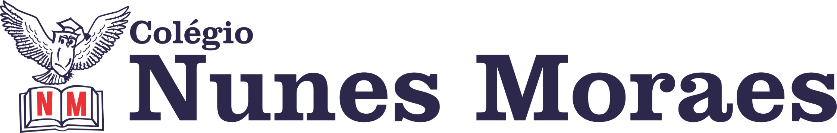  “Não é porque quinta é quase sexta que eu vou deixar para amanhã a alegria que eu posso ter hoje.”1ª aula: 7:20h às 8:15h – PORTUGUÊS – PROFESSORA: MONNALYSA FONTINELE1º passo: Suplementar 02: Cap.9 - https://youtu.be/KqQ51orJQB42º passo: Assistir o vídeo do link e resolver questões da suplementar junto com o vídeo na suplementar capítulo 09.3º passo: Ao terminar, envie para a Flay fotos da atividade resolvida.Durante a resolução dessas questões a professora Monnalysa vai tirar dúvidas no WhatsApp (9.9183-9273)Faça foto das atividades que você realizou e envie para coordenação Flay (9.9198-6443)Essa atividade será pontuada para nota.2ª aula: 8:15h às 9:10h – MATEMÁTICA – PROFESSORA: GABRIELLA1º passo: Correção da tarefa de casa com vídeo e orientações para aula de hoje no link abaixo:Obs: Não deixem de acompanhar pelo seu Livro – Pág: 80 e 81.2º passo: Resolução da atividade “Agora é com você” – Pág: 81 (q.1)Obs: As resoluções serão realizadas no Whatsapp, durante a aula.3º passo: Atividade de casa “Agora é com você” – Pág: 82 (q.2)LINK DA AULA: https://youtu.be/UrLjmTH4gA4Durante a resolução dessas questões a professora Gabriella vai tirar dúvidas no WhatsApp (9.9174-8820)Faça foto das atividades que você realizou e envie para coordenação Flay (9.9198-6443)Essa atividade será pontuada para nota.

Intervalo: 9:10h às 9:45h3ª aula: 9:45h às 10:40 h – ED. FÍSICA – PROFESSORA: SUANE  NÃO HAVERÁ AULA4ª aula: 10:40h às 11:35h – MATEMÁTICA – PROFESSORA: GABRIELLA1º passo: Explicações da aula de hoje no link abaixo:Obs: Não deixem de acompanhar pelo seu Livro – Pág: 82.2º passo: Resolução da atividade “Agora é com você” – Pág: 84 Q.4 (c, d)Obs: As resoluções serão realizadas no Whatsapp, durante a aula.3º passo: Atividade de casa “Agora é com você” – Pág: 85 (q.5)LINK DA AULA: https://youtu.be/ll9QM8kkhWw Durante a resolução dessas questões a professora Gabriella vai tirar dúvidas no WhatsApp (9.9174-8820)Faça foto das atividades que você realizou e envie para coordenação Flay (9.9198-6443)Essa atividade será pontuada para nota.PARABÉNS POR SUA DEDICAÇÃO!